MUDDYWATERBOATSRMUDDYWATERBOATS.COM1236 W Wisconsin Ave. Appleton, WI. 54914920-731-4841—Fax 920-738-9494E-mail: duckskiffs@gmail.com WWA State Sponsor 2016.Only (1) Teal or (1) Bluebill skiff per Chapter.For Banquet Raffles Only.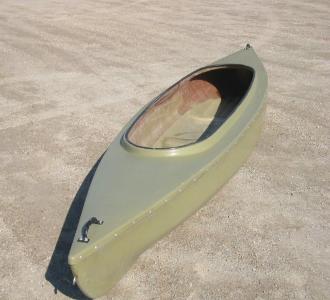 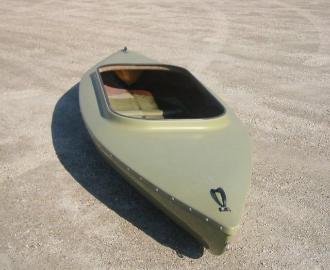 